開 催 日 時	：	２０１７年１１月３０日（木）　１０：００～１７：００会       場	：	東京ビッグサイト　東８ホール「セミナールーム」定員：１２０名対       象	：	今そして将来の洗浄を考える洗浄ユーザー、研究者、設計者、技術者洗浄剤・洗浄機及びその周辺機メーカーの管理者、開発者、技術者有力な商材・技術を求める商社・販売店の皆様主       催	：日本産業洗浄協議会（ＪＩＣＣ） TEL：03-5777-0791 （代）講演・発表プログラムフォーラム聴講費（カラーテキスト代を含む）会　員 ：	13,000 円／人 ＋税非会員	：	17,000 円／人 ＋税◎フォーラム会場の出入りは、予めお送り致します「聴講券」で自由に行えます。第２１回 JICC洗浄技術フォーラム201７ 聴講申込要領■聴講料フォーラム聴講費（カラーテキスト代含む）会　員	　１３，０００円／人　＋　税非会員	　１７，０００円／人　＋　税テキストのみの申込みテキストのみを申込みされる方には、下記の特別価格でお分けいたします。　　〔特別価格　１冊　　７,000円　＋　税〕■申込方法下記申込書に必要事項をご記入のうえ、FAXまたはE-mailにてご送付ください。後日聴講者へ請求書を郵送いたします。〔期日が切迫してから申し込まれる場合〕あらかじめ電話でご確認ください。（聴講定員数の関係で聴講できない場合があります）申込締切日　２０１７年１１月１０日(金)■聴講料お支払い方法請求書が届き次第、指定口座にお振り込みください。〔キャンセルの場合〕開催前日および当日の取り消しは聴講料のご返却は出来ません。（聴講申込者の都合が悪い場合は、代理の方がご出席ください。）■聴講申込先　　　日本産業洗浄協議会　事務局〒105-0011 東京都港区芝公園 1-3-5  バルコ御成門　6F電 話：03(5777)0791　FAX：03(5777)0675E-mail： sskjicc@jicc.org　ＵＲＬ：http://www.jicc.org■ご注意　　録音機の持込み及び撮影はご遠慮ください。テキストは会場受付にてお渡しします。会場受付にてご名刺を２枚ご用意ください。テキストのみの申込者にはフォーラム終了後に郵送いたします。■会場案内　東京ビッグサイト 会議棟　東8ホール　「セミナールーム」　　　　〒135-0063　東京都江東区有明3-21-1　連絡先：電話　03(5777)0791  日本産業洗浄協議会事務局■会場への交通りんかい線：　国際展示場駅（下車徒歩5分）「ゆりかもめ」：　国際展示場　正門駅（下車すぐ）ほか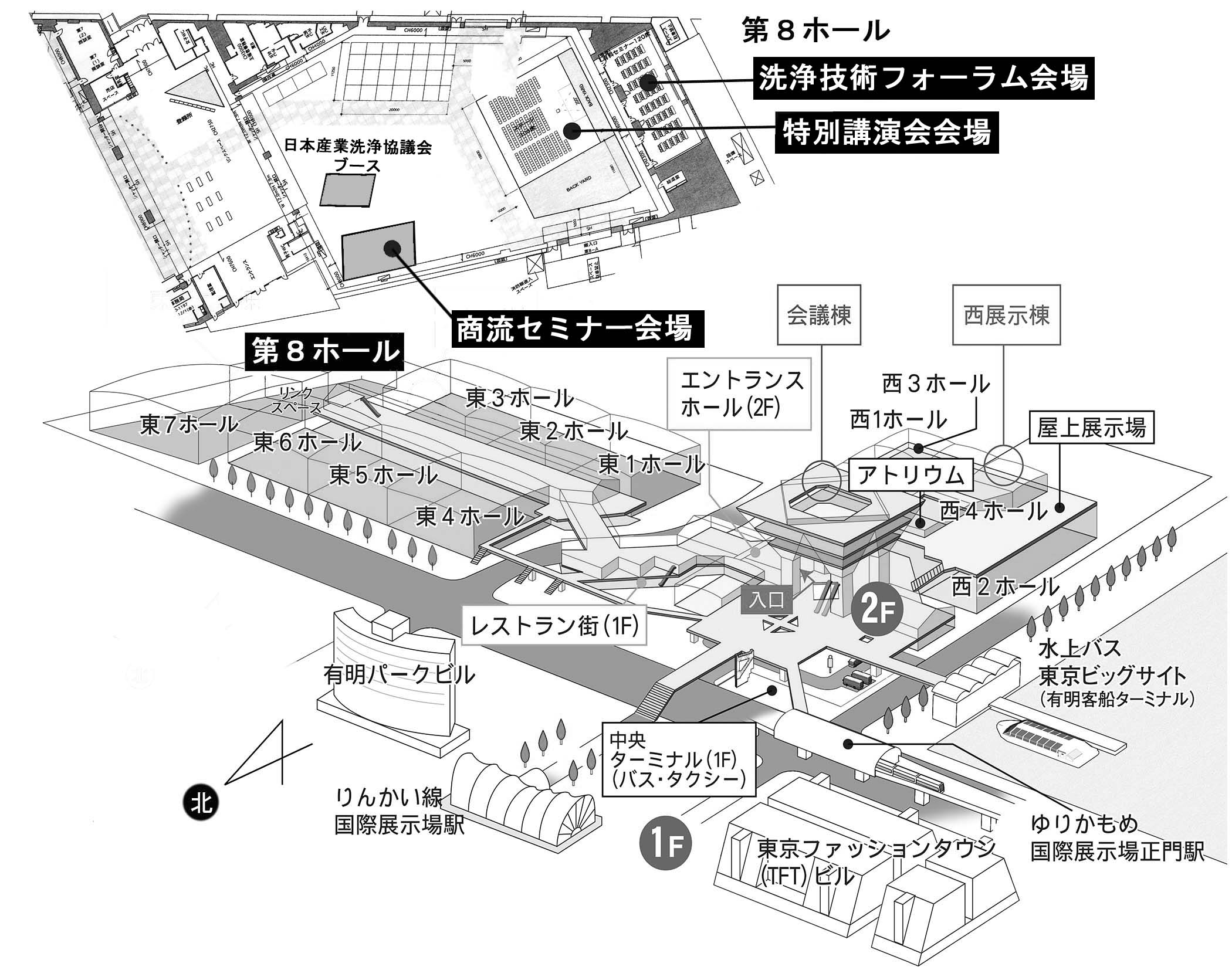 ◆送付先：ＪＩＣＣ日本産業洗浄協議会　〔FAX：０３―５７７７－０６７５〕【フォーラム】開会挨拶・技術発表 (主催：日本産業洗浄協議会)　会場：東8ﾎｰﾙ　セミナールーム司会：守田章治（クロロカーボン衛生協会）　　前野純一（荒川化学工業㈱）10:00～10:0510:05～10:2010:20～11:0511:05～11:50開会挨拶：日本産業洗浄協議会会長 　　　　　　　　 株式会社クリンビー　代表取締役社長　岡村和彦　　ガイダンス及び洗浄機の市場調査報告　　　　　　日本産業洗浄協議会　シニアアドバイザー　天田　徹　技術発表：「環境にやさしいレーザクリーニング装置【イレーザー®】 」環境にやさしい光洗浄！　当社が開発したレーザクリーニング装置の長所やその魅力について、また本装置に適した洗浄用途や加工中の動画を紹介する　東成エレクトロビーム株式会社メカトロニクス事業部　兼務　技術部　取締役部長　高島　康文氏技術発表：「新フッ素系溶剤AMOLEA®のご紹介」洗浄総合展【特別講演】12:00～13:00 会場：東8ホール　メインステージ会場　「新価値を創造するオープンイノベーション」研究開発効率の向上や新価値の創造に活用が進んでいる「オープンイノベーション」、今回当社での活用事例を中心にその手法を解説する。株式会社　村田製作所　新規事業推進部　ｵｰﾌﾟﾝｲﾉﾍﾞｰｼｮﾝ推進ﾁｰﾑ　ﾏﾈｰｼﾞｬｰ　牛尾　隆一氏                     　　　　　　　 13:00～13:50昼食休憩【フォーラム】招待講演と技術発表(主催：日本産業洗浄協議会)　 会場：東８ﾎｰﾙ　セミナールーム司会：山本保夫（日本産業洗浄協議会 シニアアドバイザー）　白砂勝利（日本ソルベイ㈱）13:50～14:3514:35～15:20招待講演：「モントリオール議定書キガリ改正を踏まえたHFC規制の動向」昨年10月のモントリオール議定書キガリ改正を踏まえたHFC規制の動向や、MOP29（第29回議定書締約国会合、11月20日～24日）の状況等について紹介する。経済産業省産業製造局　化学物質管理課　オゾン層保護等推進室　課長補佐　大谷　一真氏技術発表：「ノンハロゲン非引火性洗浄剤『ＨＡ－ＣＸ１５』について」従来の「ＨＡシリーズ」が兼ね備えている非引火性、蒸留によるリサイクル使用、純水リンスが不要でそのまま乾燥可能といった性能は維持しつつ、油性汚れへの対応力をさらに高めた「ＨＡ-ＣＸ１５」を紹介する。　東ソー株式会社　環境薬剤部 洗浄技術室 開発グループ　グループリーダー　　氏田 浩二氏15:20～15:30休憩15:30～16:1516:15～17:00技術発表：「新型フッ素系洗浄機ＦＩＳＴＡ」＆「エマルジョン洗浄機」フッ素系ユーザー待望の省溶剤洗浄機「ＦＩＳＴＡ」の、多槽式タイプを含めた概要・バリエーション・実施例を紹介する。また、炭化水素系でありながら水溶性汚れが落とせ、その洗浄性の高さから最近注目されている「エマルジョン洗浄システム」についても紹介する株式会社クリンビー　代表取締役社長　岡村　和彦氏技術発表：「環境対応型次世代フッ素系洗浄剤」　ＯＤＰ、ＧＷＰの低いのは勿論、フッ素油、シリコン油、機械油のどれをも溶解するダイキン工業が開発したユニークな環境対応型次世代フッ素系洗浄剤に関して紹介する。ダイキン工業株式会社化学事業部　商品開発部研究員　加留部 大輔氏開催年月日2017年11月30日（木）JICC日本産業洗浄協議会の会員ですか（○を付けて下さい）　・会員　　　　・非会員JICC日本産業洗浄協議会の会員ですか（○を付けて下さい）　・会員　　　　・非会員〒〒〒〒TEL：　　　　（　　　　）　　FAX：　　　　（　　　　）　　TEL：　　　　（　　　　）　　FAX：　　　　（　　　　）　　フリガナフリガナ部署名E-mail：E-mail：E-mail：聴講者①(代表連絡者)聴講者①(代表連絡者)部署名E-mail：E-mail：E-mail：フリガナフリガナ部署名部署名フリガナフリガナ部署名部署名下記にご記入下さい　注）情報会員（本人または代理を含め1名のみ）、検定資格会員と個人会員（本人のみ）が会員価格適用・フォーラム聴講（　　  名）￥＿＿＿＿＿＿＿〔テキスト込み〕・テキストのみ申込（　　部）￥＿＿＿＿＿＿＿下記にご記入下さい　注）情報会員（本人または代理を含め1名のみ）、検定資格会員と個人会員（本人のみ）が会員価格適用・フォーラム聴講（　　  名）￥＿＿＿＿＿＿＿〔テキスト込み〕・テキストのみ申込（　　部）￥＿＿＿＿＿＿＿下記にご記入下さい　注）情報会員（本人または代理を含め1名のみ）、検定資格会員と個人会員（本人のみ）が会員価格適用・フォーラム聴講（　　  名）￥＿＿＿＿＿＿＿〔テキスト込み〕・テキストのみ申込（　　部）￥＿＿＿＿＿＿＿下記にご記入下さい　注）情報会員（本人または代理を含め1名のみ）、検定資格会員と個人会員（本人のみ）が会員価格適用・フォーラム聴講（　　  名）￥＿＿＿＿＿＿＿〔テキスト込み〕・テキストのみ申込（　　部）￥＿＿＿＿＿＿＿下記にご記入下さい　注）情報会員（本人または代理を含め1名のみ）、検定資格会員と個人会員（本人のみ）が会員価格適用・フォーラム聴講（　　  名）￥＿＿＿＿＿＿＿〔テキスト込み〕・テキストのみ申込（　　部）￥＿＿＿＿＿＿＿下記にご記入下さい　注）情報会員（本人または代理を含め1名のみ）、検定資格会員と個人会員（本人のみ）が会員価格適用・フォーラム聴講（　　  名）￥＿＿＿＿＿＿＿〔テキスト込み〕・テキストのみ申込（　　部）￥＿＿＿＿＿＿＿下記にご記入下さい　注）情報会員（本人または代理を含め1名のみ）、検定資格会員と個人会員（本人のみ）が会員価格適用・フォーラム聴講（　　  名）￥＿＿＿＿＿＿＿〔テキスト込み〕・テキストのみ申込（　　部）￥＿＿＿＿＿＿＿